Activity  1.2.9  Tensile strength of plastic materialsMaterials: Set of weights, different kinds of plastic, cotton, metal  and woodProcedure: Before the experiment, formulate your hypotheses about tensile strength of plastic materials and natural substances. Look at the above-mentioned materials and discuss their firmness. Carry out the following experiment afterwards:Hang different weights on a particular kind of plastic, cotton, metal and wood and note the length of their stretch. Write your findings into the table:Findings:1. Complete the table:2. Do all plastic materials have the same tensile strength? If no, compare the firmness and resistance of the above materials...............................................................................................................................................................................................................................................................................................................Homework:Look up on the Internet information about plastic materials with outstanding  mechanical properties and read about their use in practice.Conclusion:Complete the table based on the acquired knowledge:PlasticWEIGHTWEIGHTWEIGHTPlasticPVC
PVC
PVC
PolyethylenePolyethylenePolyethylenePolypropylenePolypropylenePolypropylenePolystyrenePolystyrenePolystyreneNatural substancesWEIGHTWEIGHTWEIGHTNatural substancesCottonCottonCottonMetalMetalMetalWoodPlasticFOUND PROPERTIESUSE IN PRACTICEPlasticFOUND PROPERTIESUSE IN PRACTICEPVC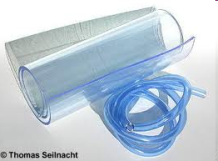 PVCPVCPolyethylene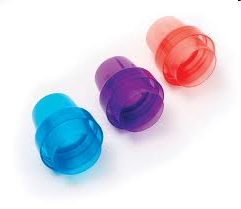 PolyethylenePolyethylenePolypropylene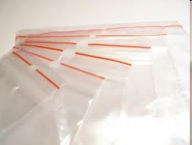 PolypropylenePolypropylenePolystyrene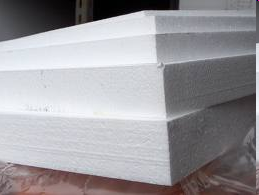 PolystyrenePolystyrene